PETA DESA SUMBERMULYO, KECAMATAN SARANG, KABUPATEN REMBANG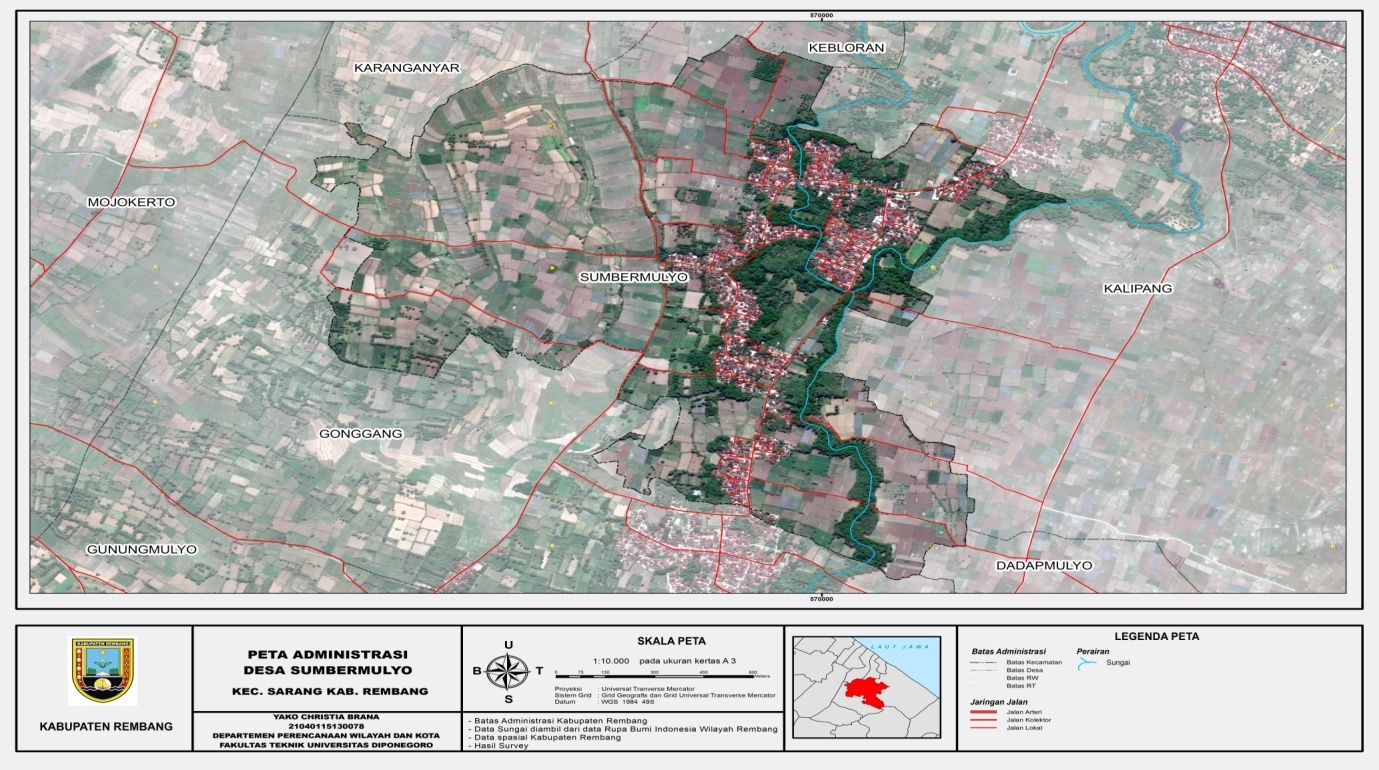 